ХАБАРОВСКИЙ КРАЕВОЙ ФОНД ОБЯЗАТЕЛЬНОГО МЕДИЦИНСКОГО СТРАХОВАНИЯПРОТОКОЛ Координационного совета по организации защиты прав застрахованных лиц при предоставлении медицинской помощи и реализации законодательства в сфере обязательного медицинского страхования на территории Хабаровского края26.10.2022                                                                                           г. Хабаровск16-00Тема: Результаты оценки качества по случаям оказания медицинской помощи застрахованным лицам с заболеванием новой коронавирусной инфекцией COVID-19 в условиях круглосуточного стационара, в том числе с летальным исходом за 9 месяцев 2022 года. На совещании в режиме видеоселекторной связи присутствовали: руководители медицинских организаций по Хабаровскому краю. Члены Координационного совета, представители министерства здравоохранения Хабаровского края и четырех медицинских организаций по г. Хабаровску присутствовали очно.ПОВЕСТКА ЗАСЕДАНИЯ:СЛУШАЛИ: Веселов Алексей Викторович открыл работу Координационного совета по организации защиты прав застрахованных лиц при предоставлении медицинской помощи и реализации законодательства в сфере обязательного медицинского страхования на территории Хабаровского края.По первому вопросу: о результатах экспертиз качества медицинской помощи, проведенных по случаям оказания медицинской помощи застрахованным лицам с заболеванием новой коронавирусной инфекцией COVID-19 в условиях круглосуточного стационара, в том числе с летальным исходом за 9 месяцев 2022 года выступила директор Хабаровского филиала АО «Страховая компания «СОГАЗ-Мед» Лазерко Н.А.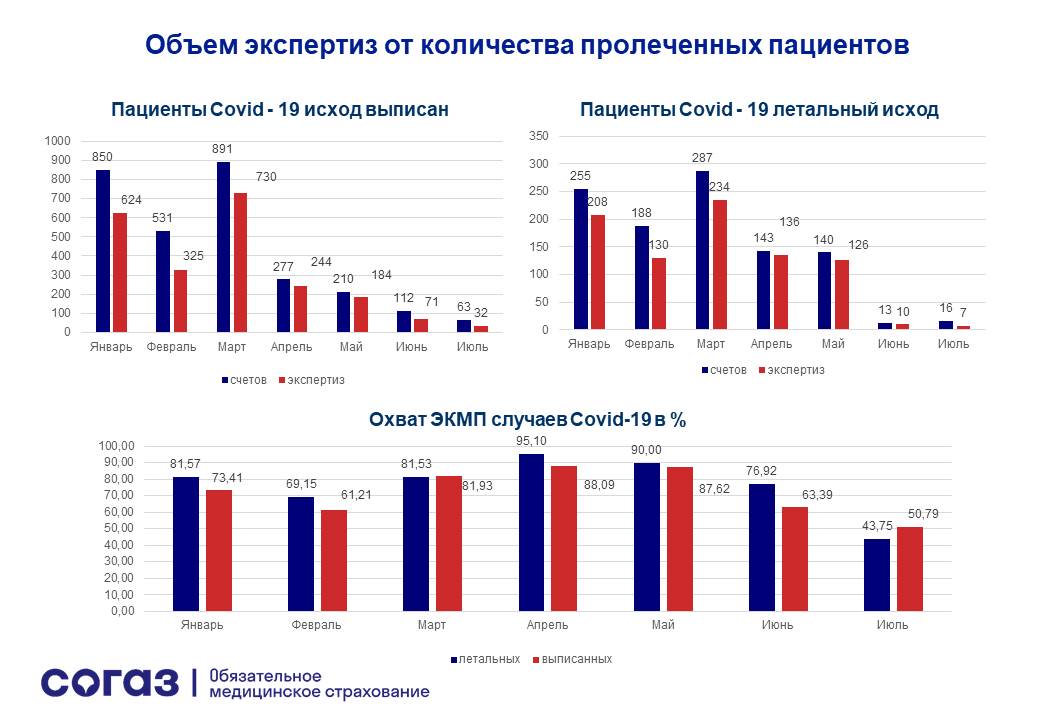 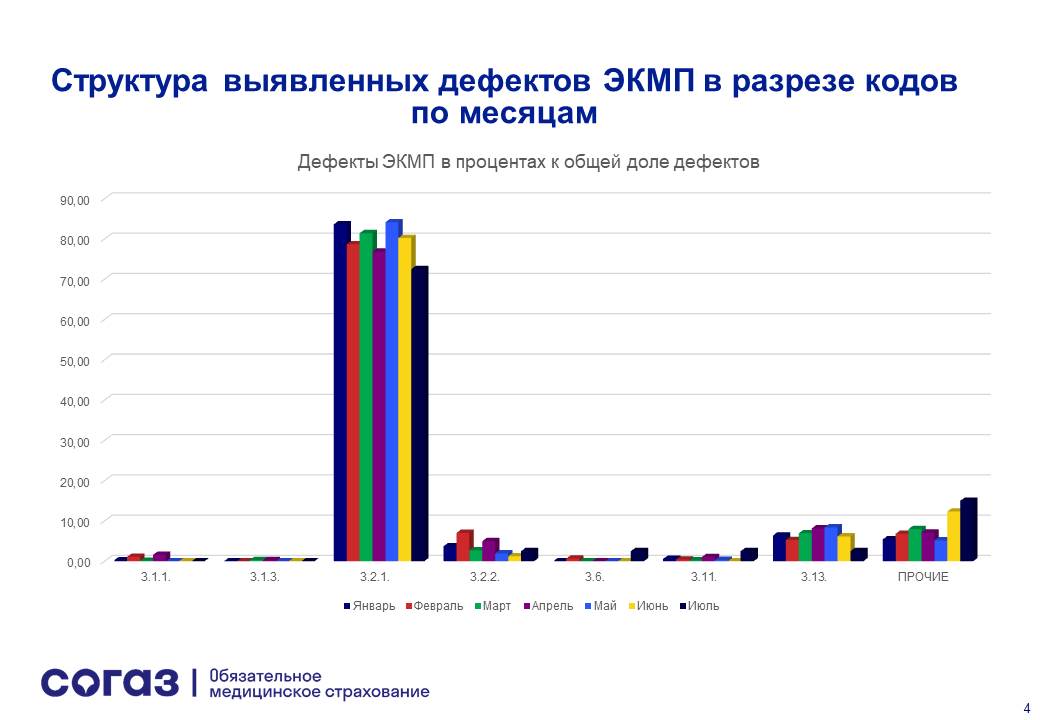 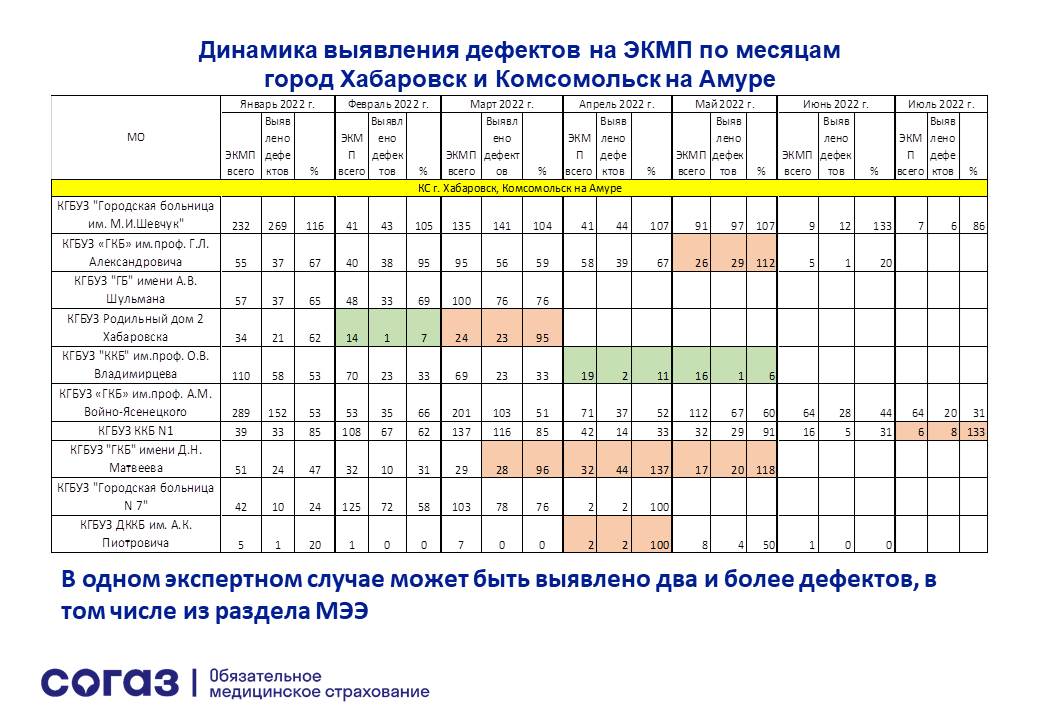 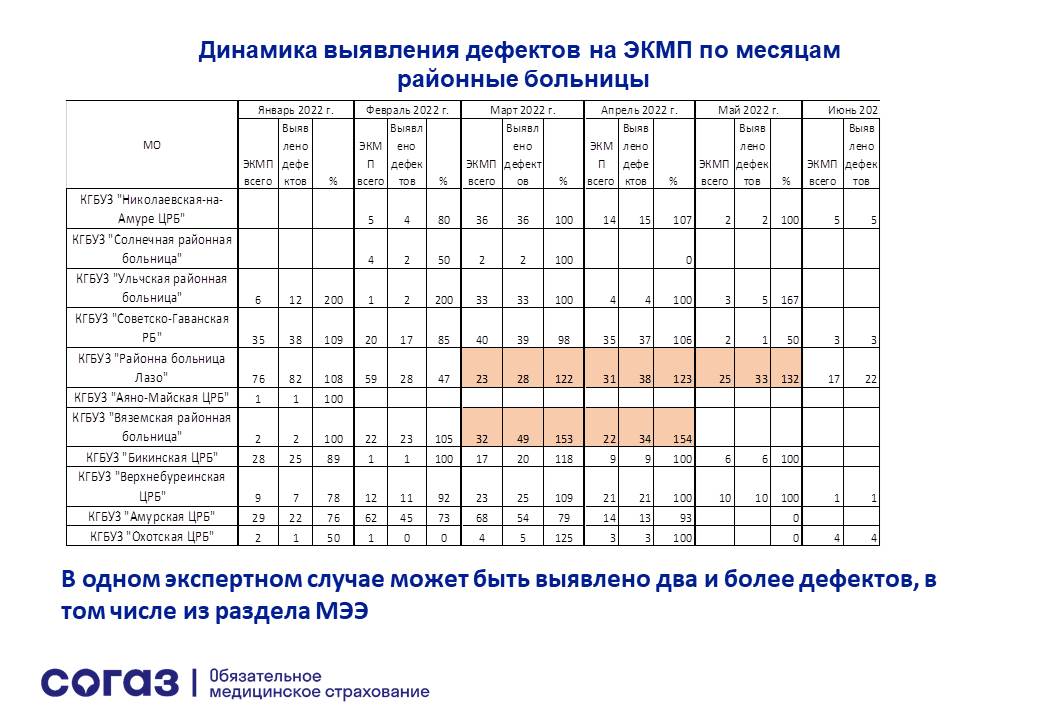 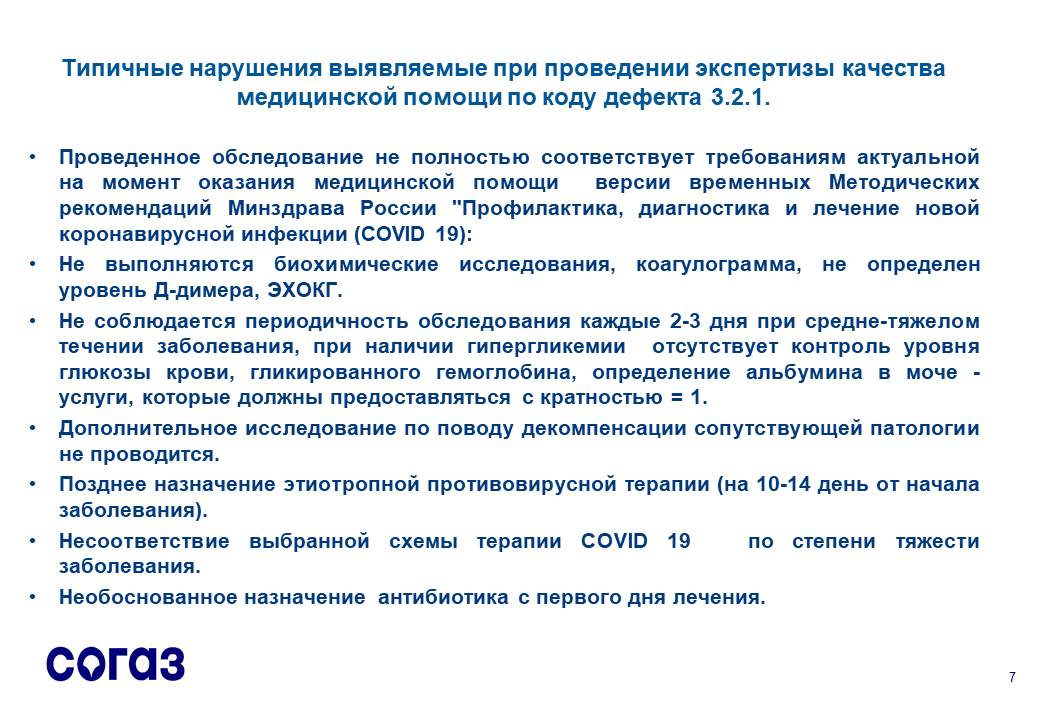 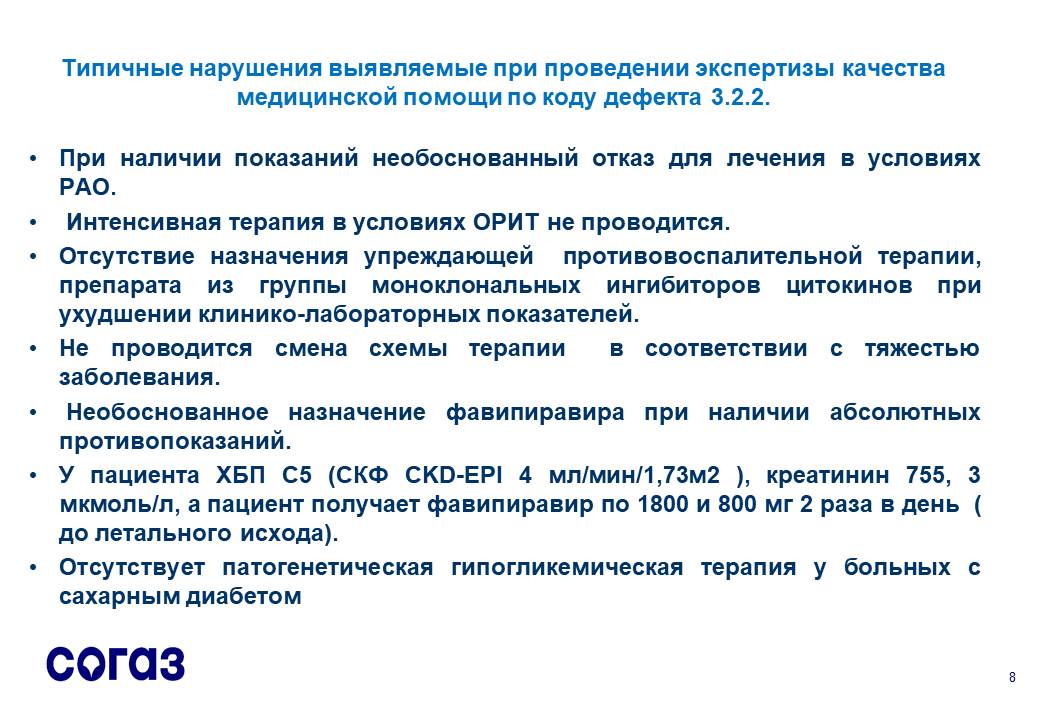 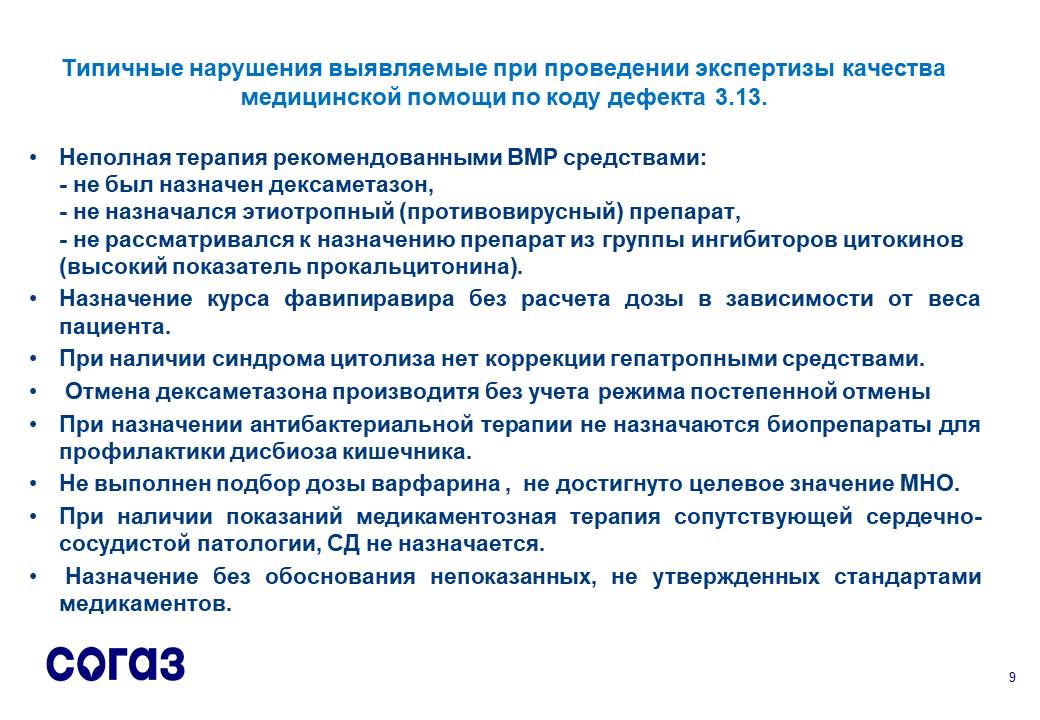 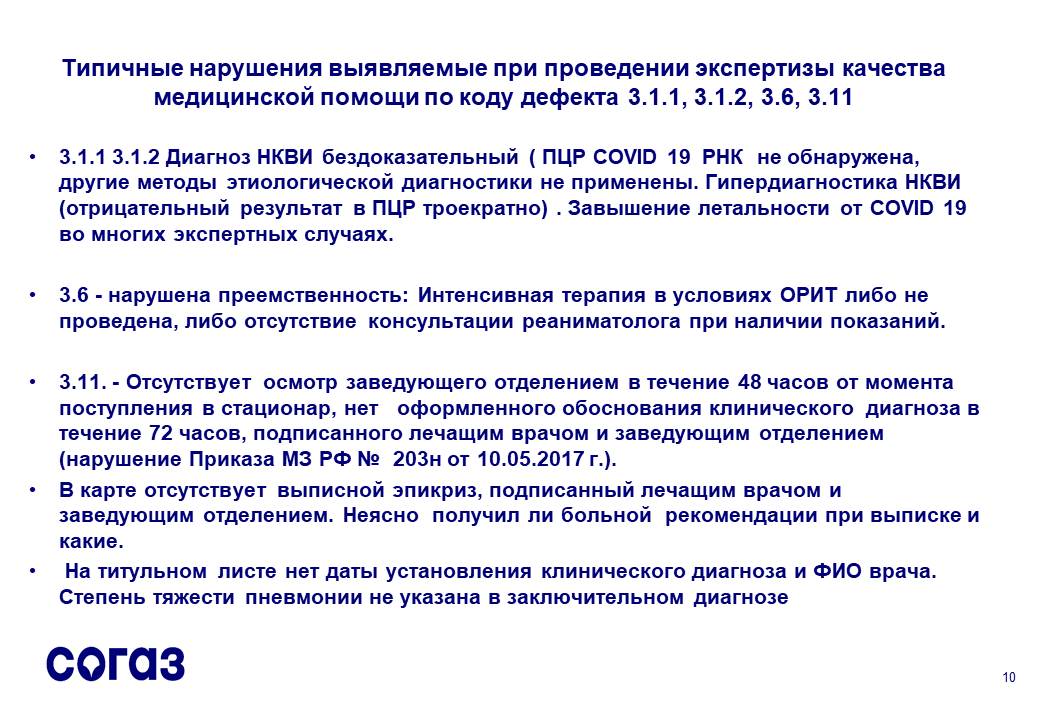 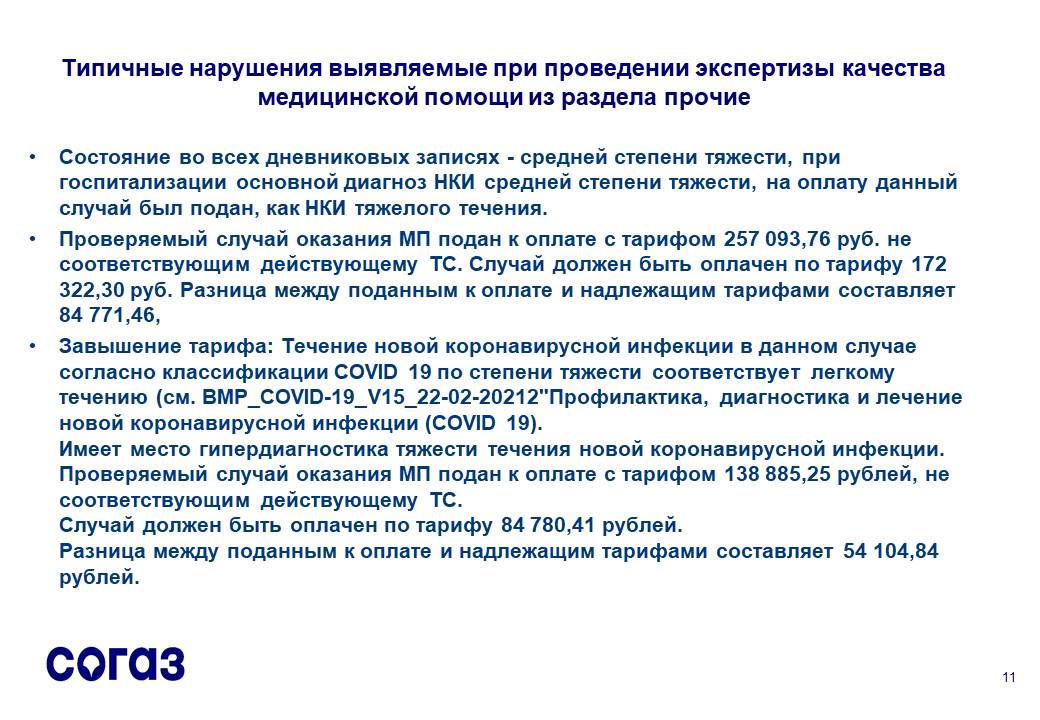 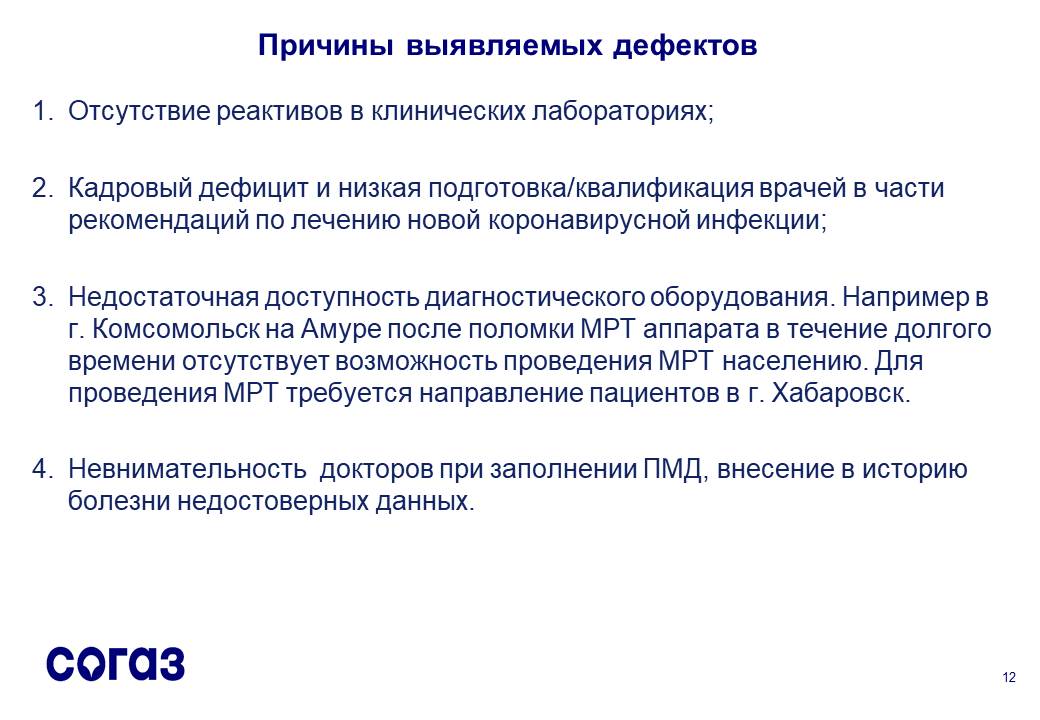 С вопросом «Внутренний контроль и экспертиза качества при оказании медицинской помощи пациентам с НКИ. Пути оптимизации» выступила Кузнецова Анна Валерьевна главный врач КГБУЗ "Центр по профилактике и борьбе со СПИД и инфекционным заболеваниям" министерства здравоохранения Хабаровского края.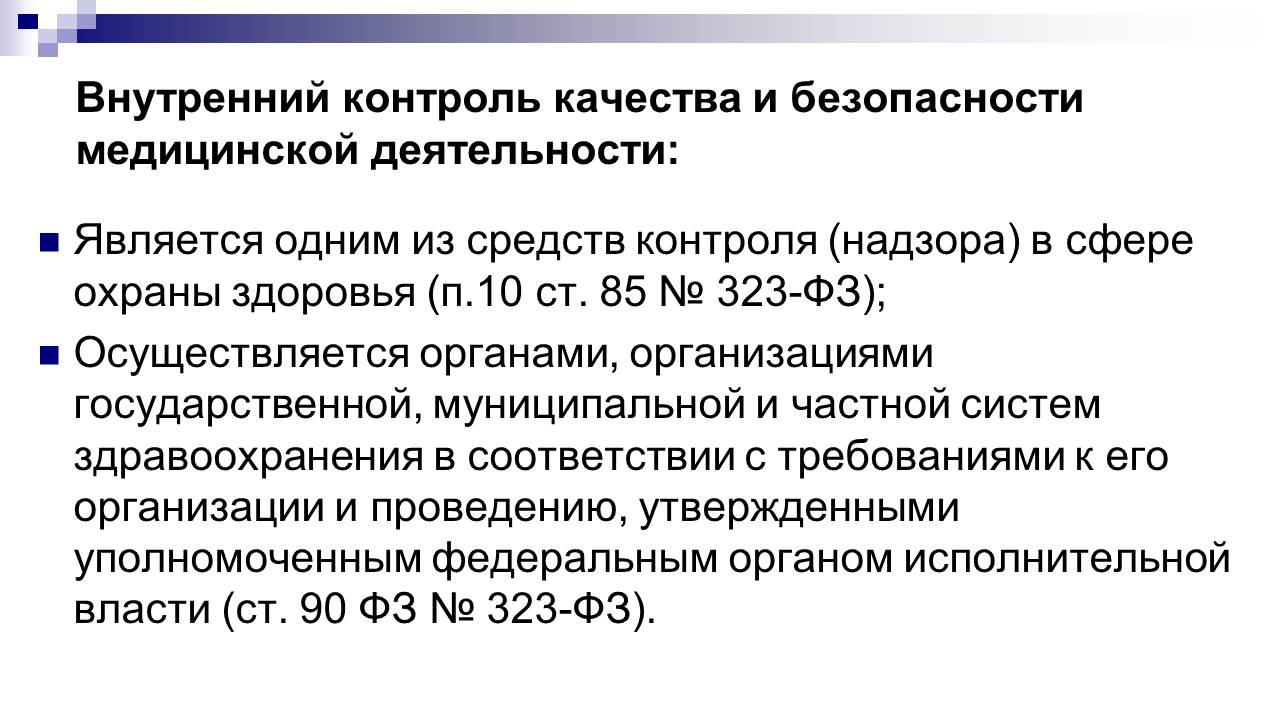 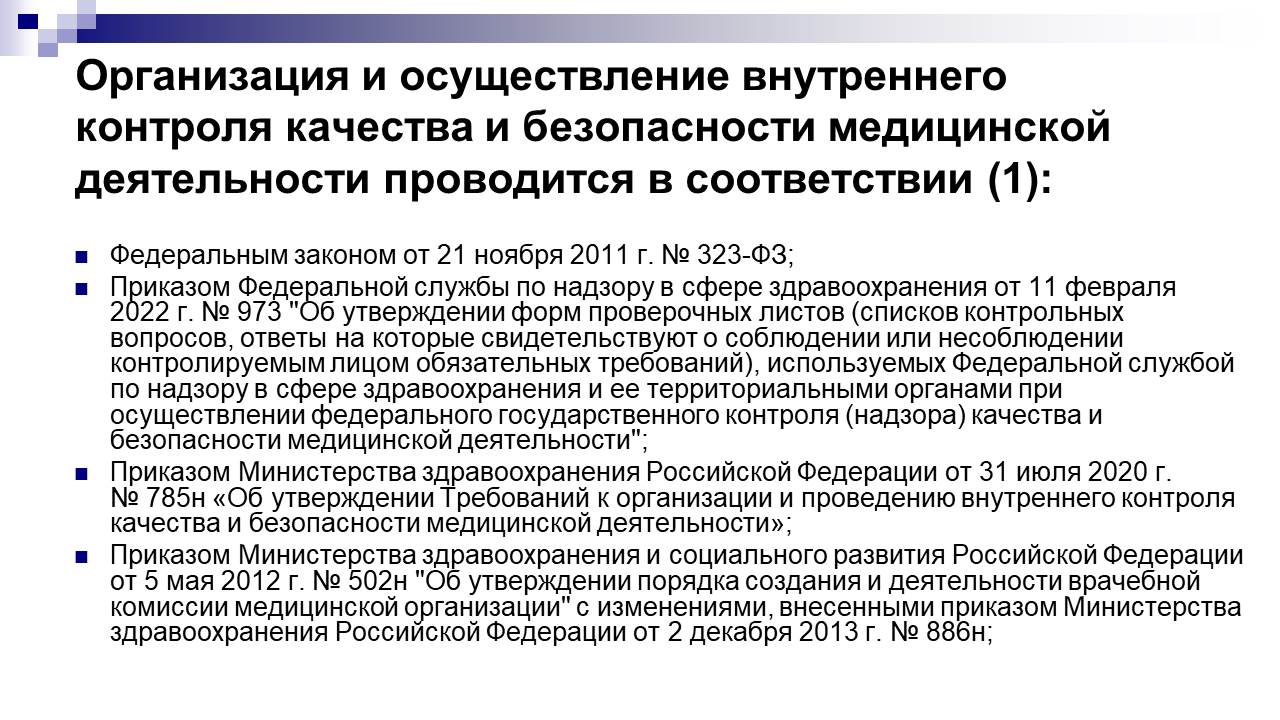 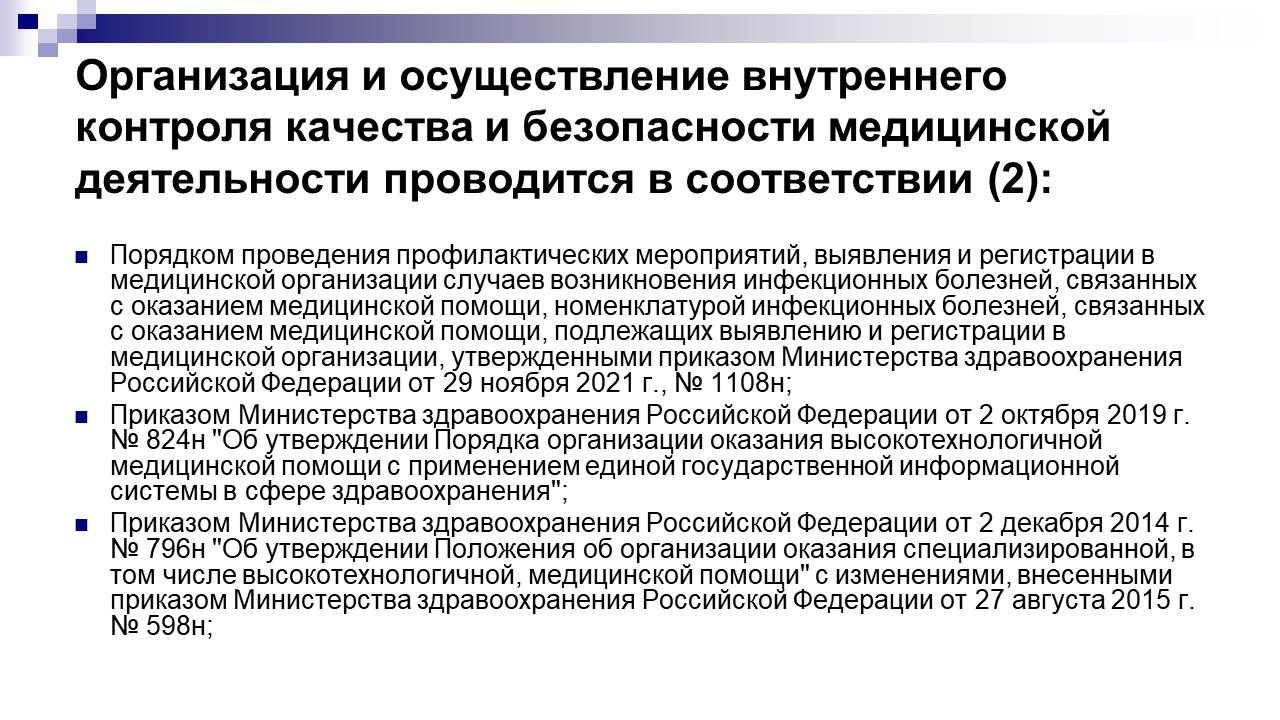 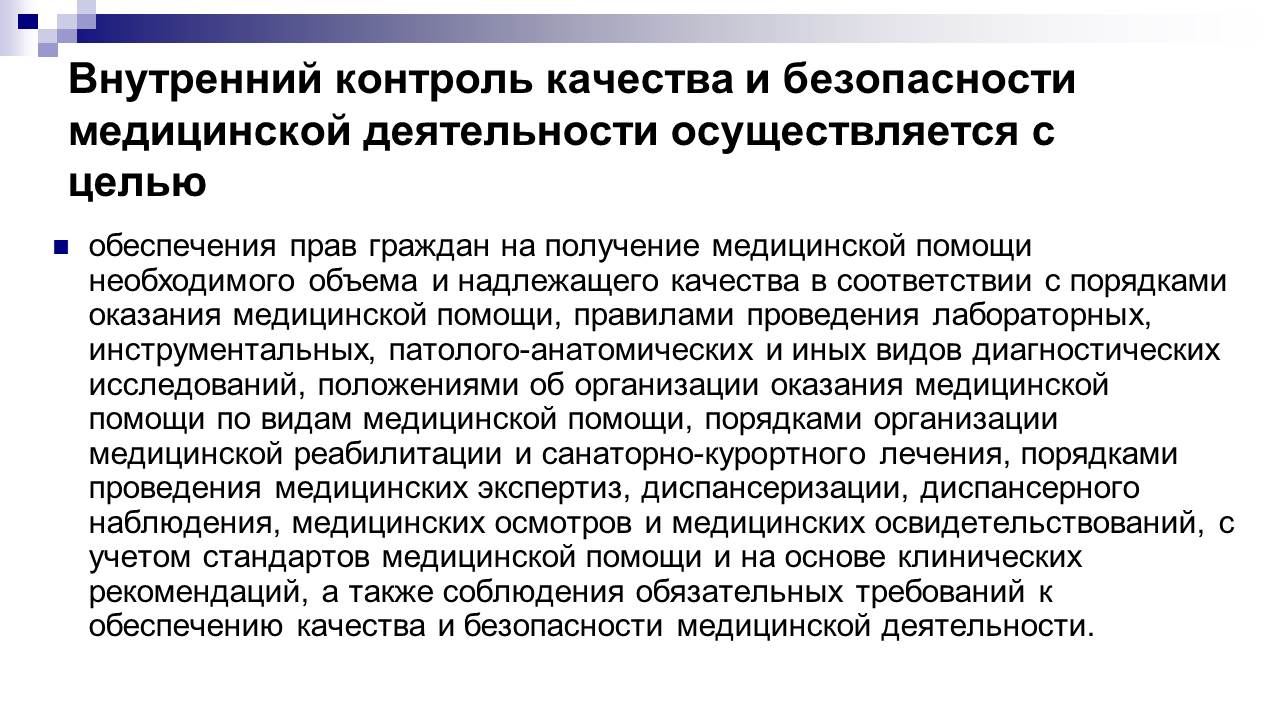 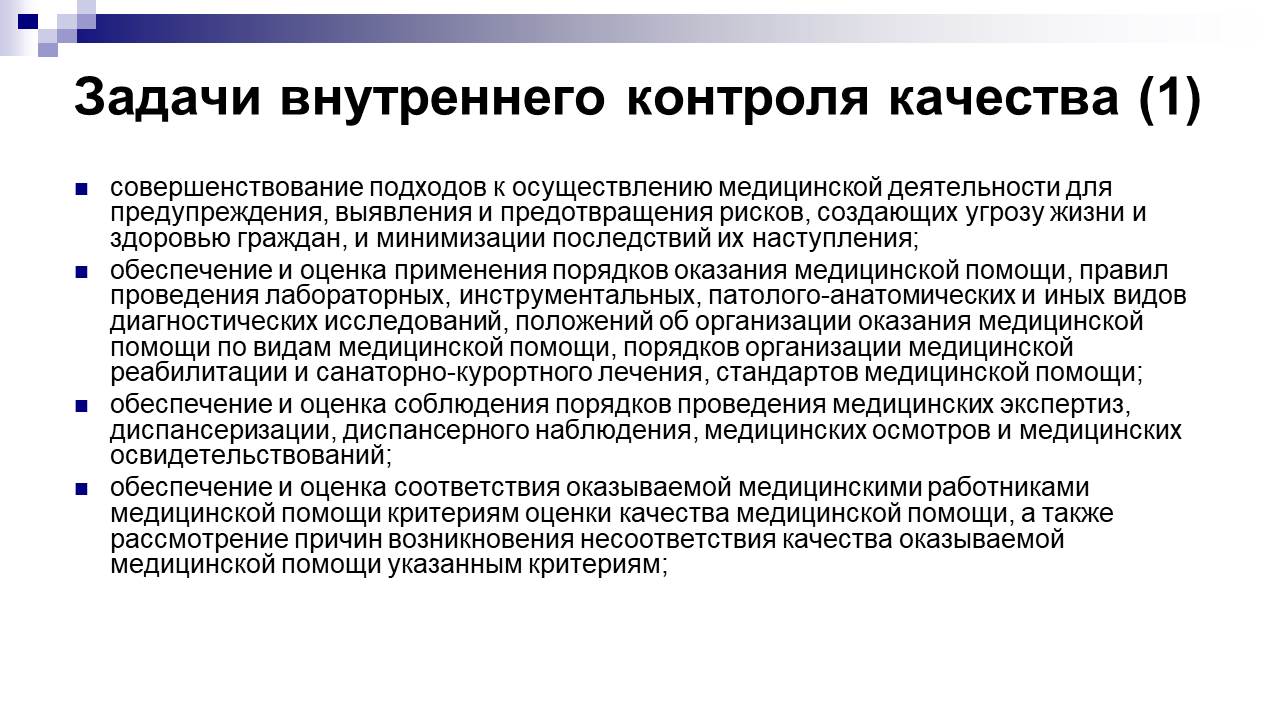 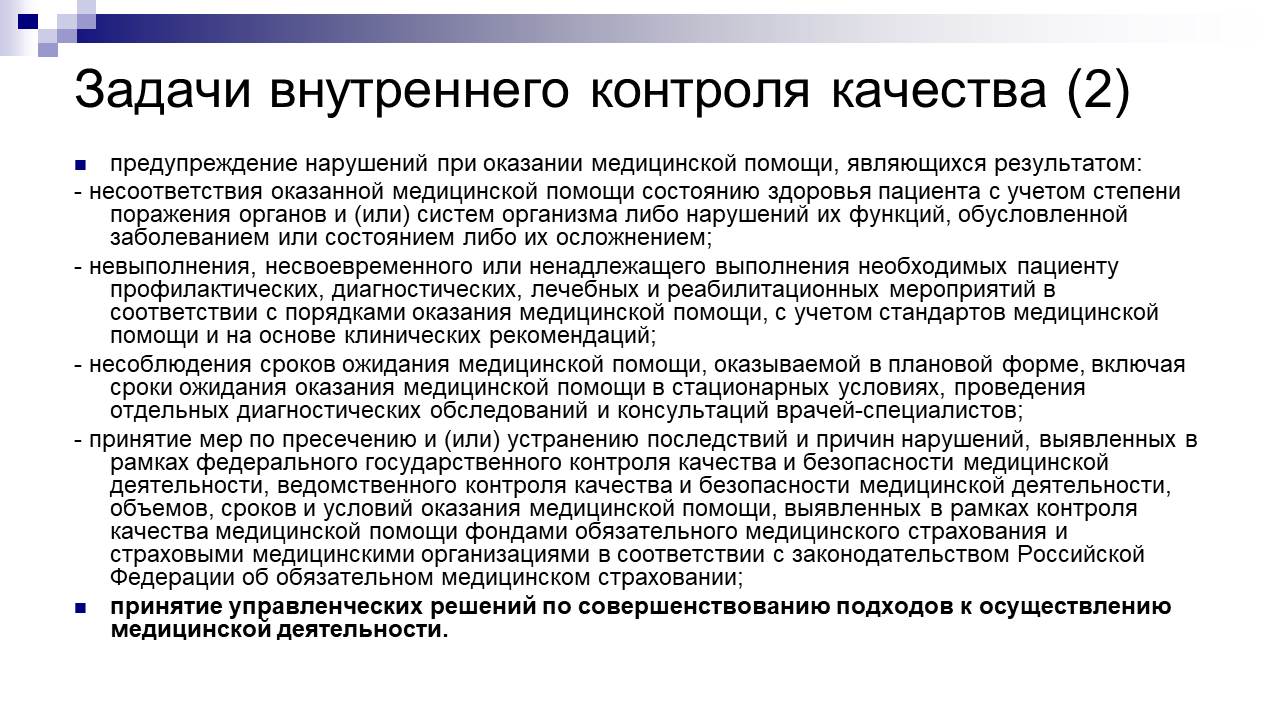 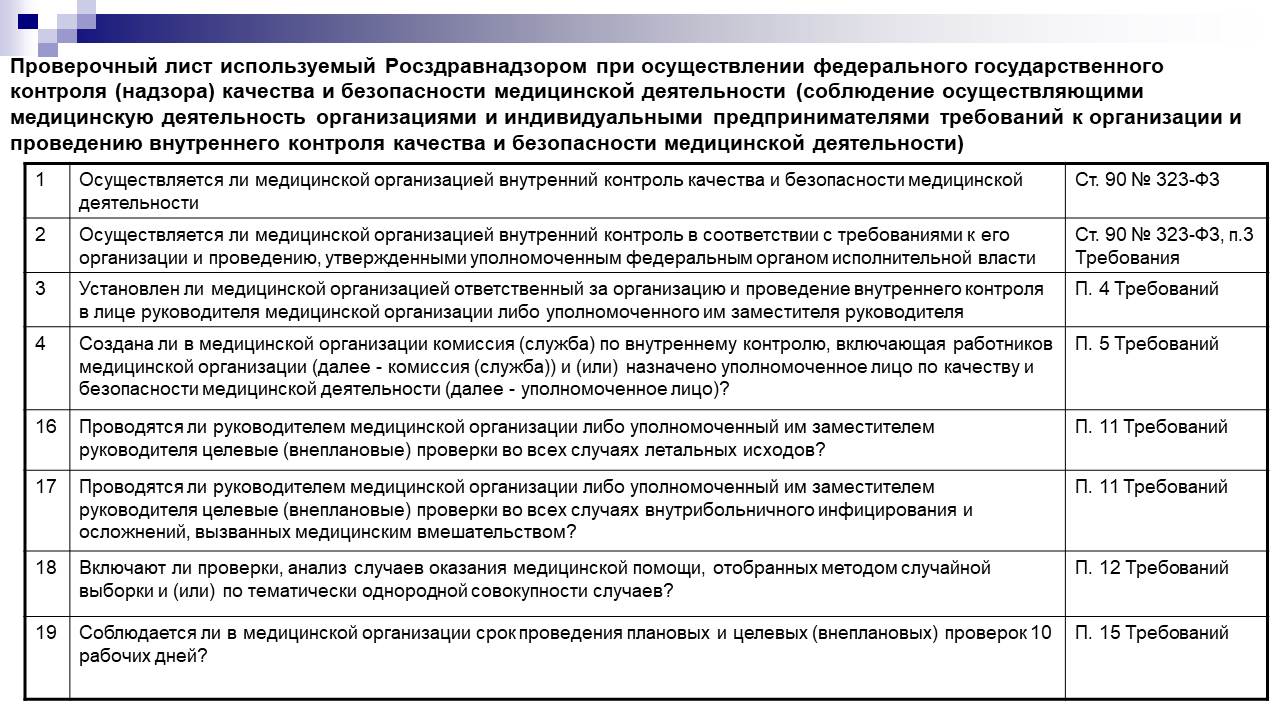 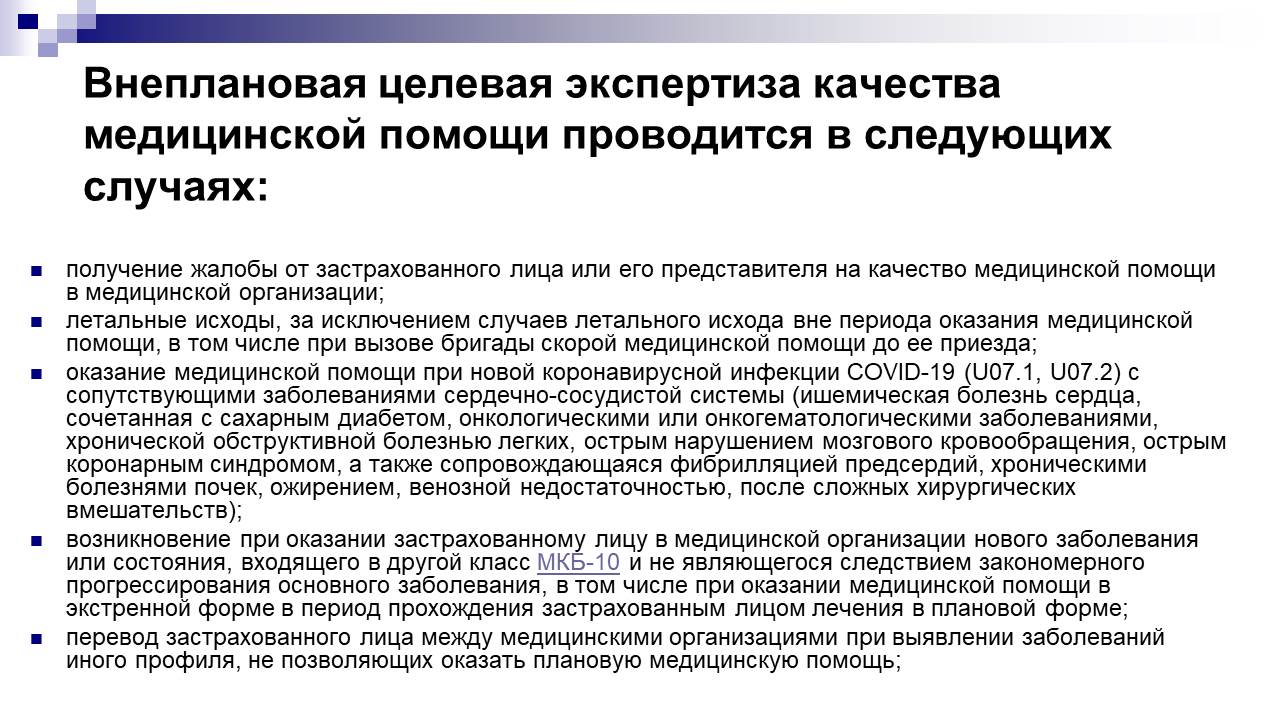 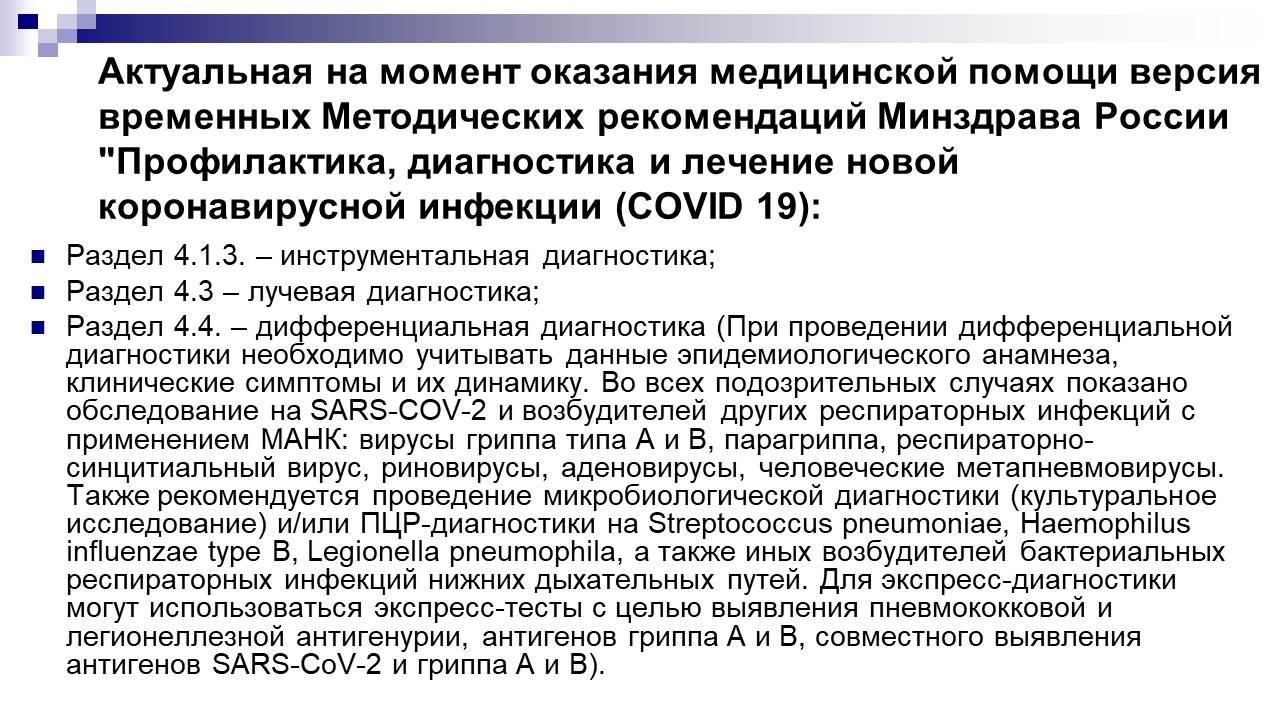 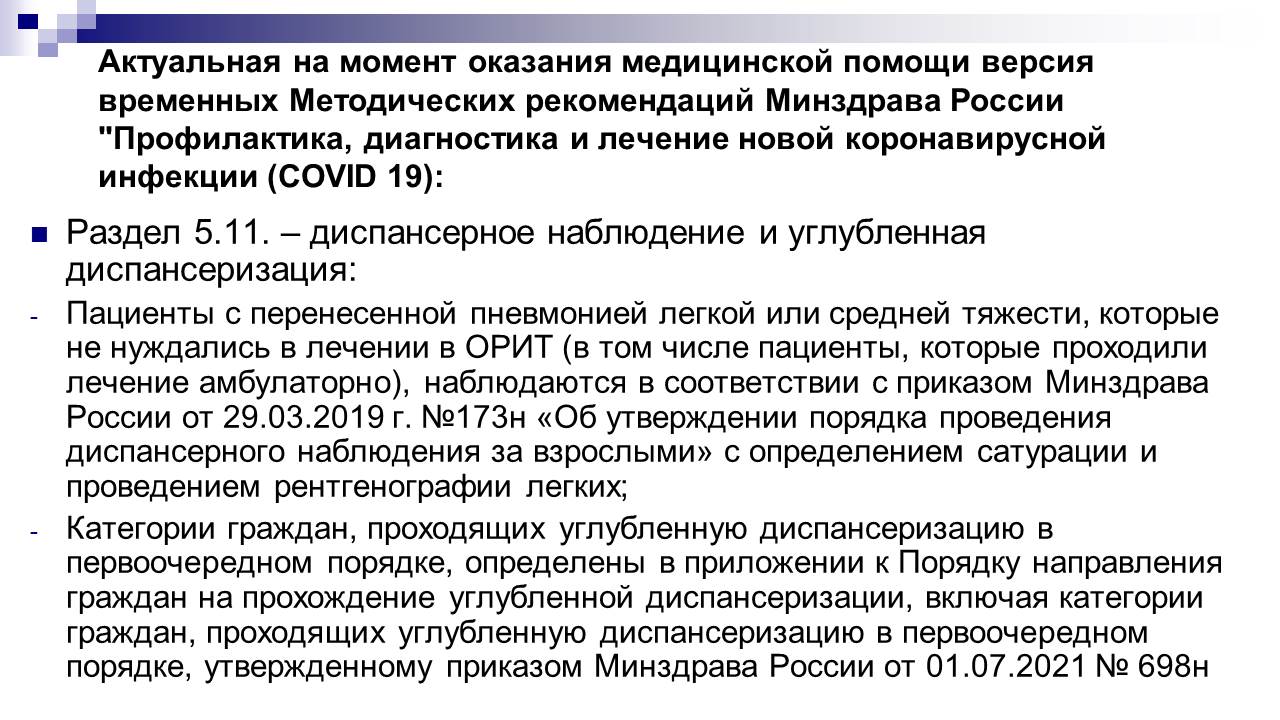 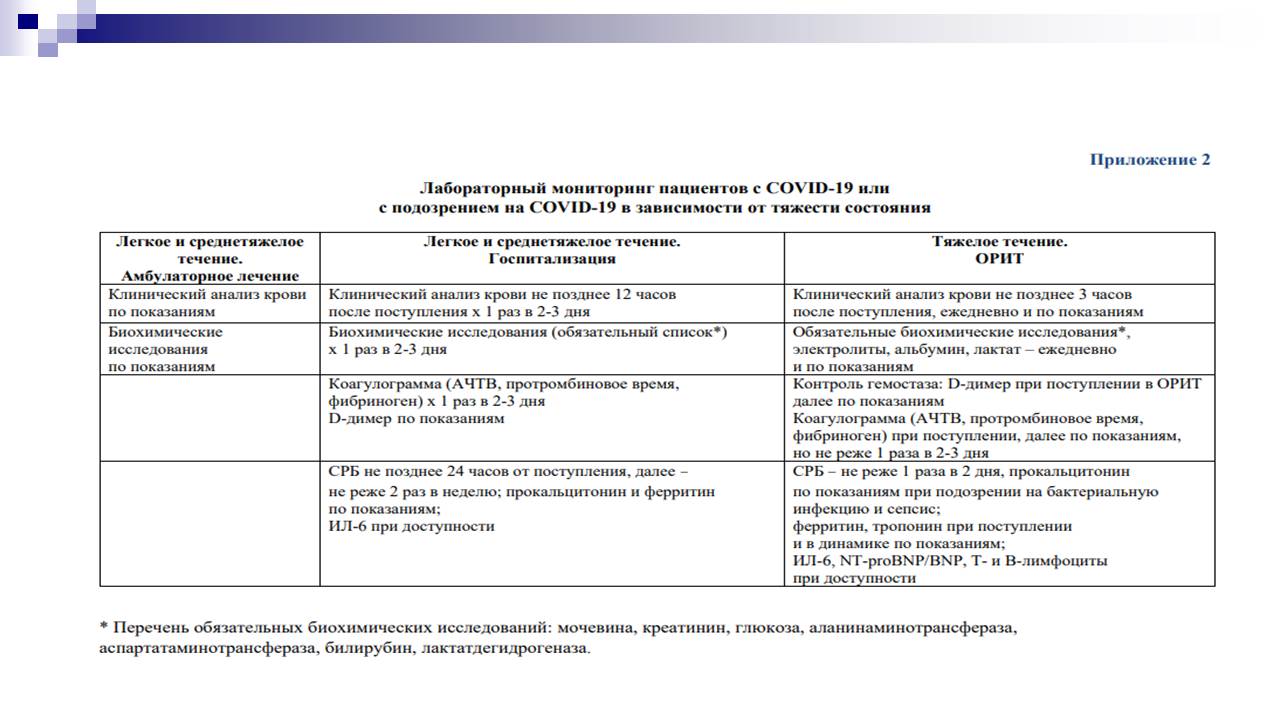 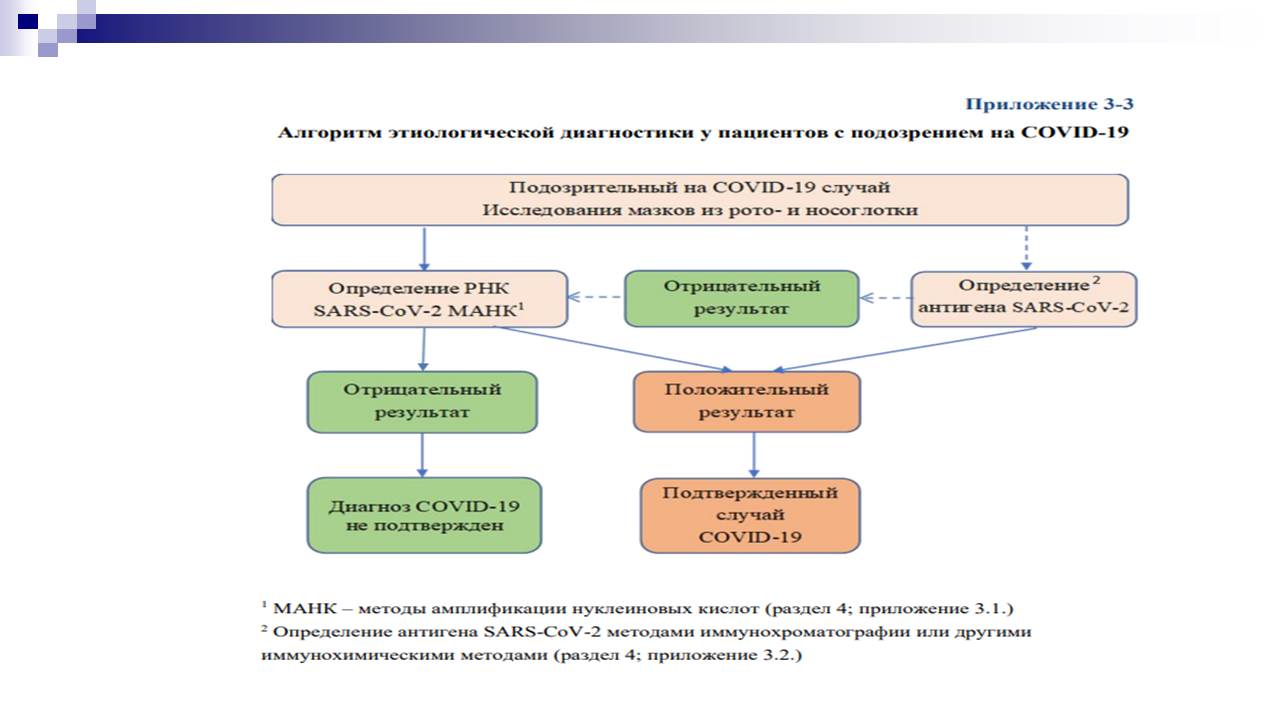 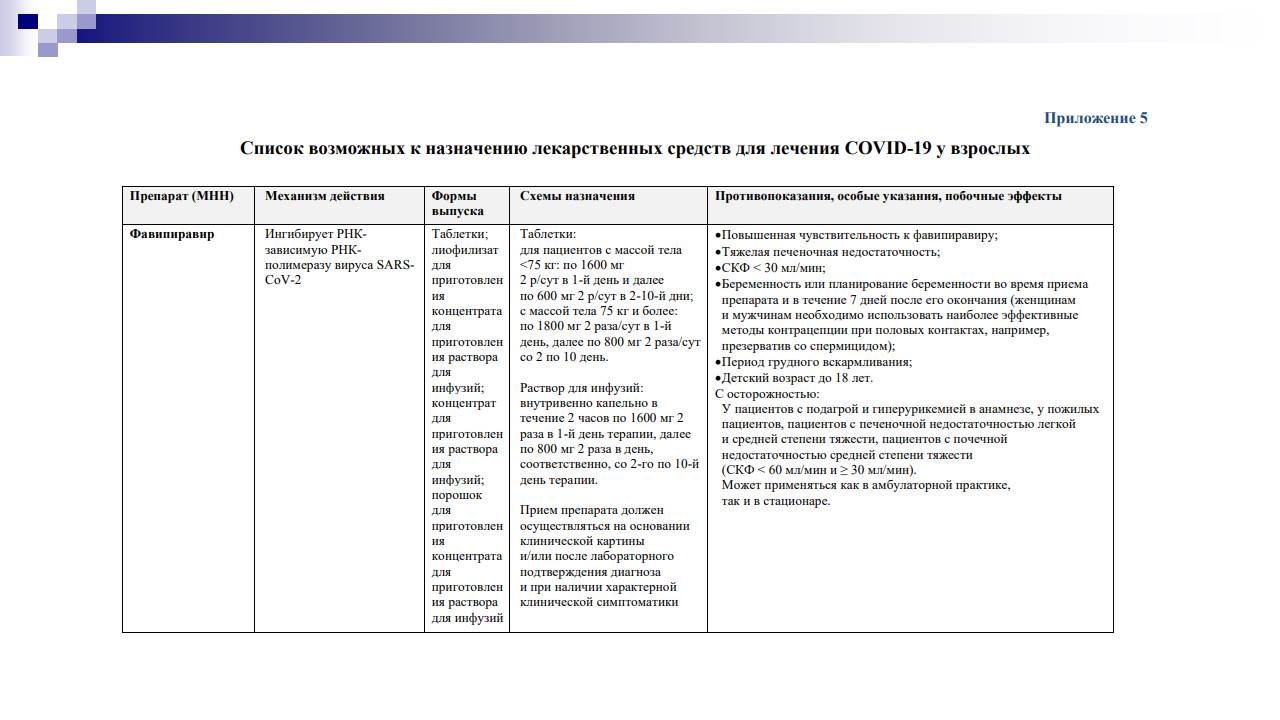 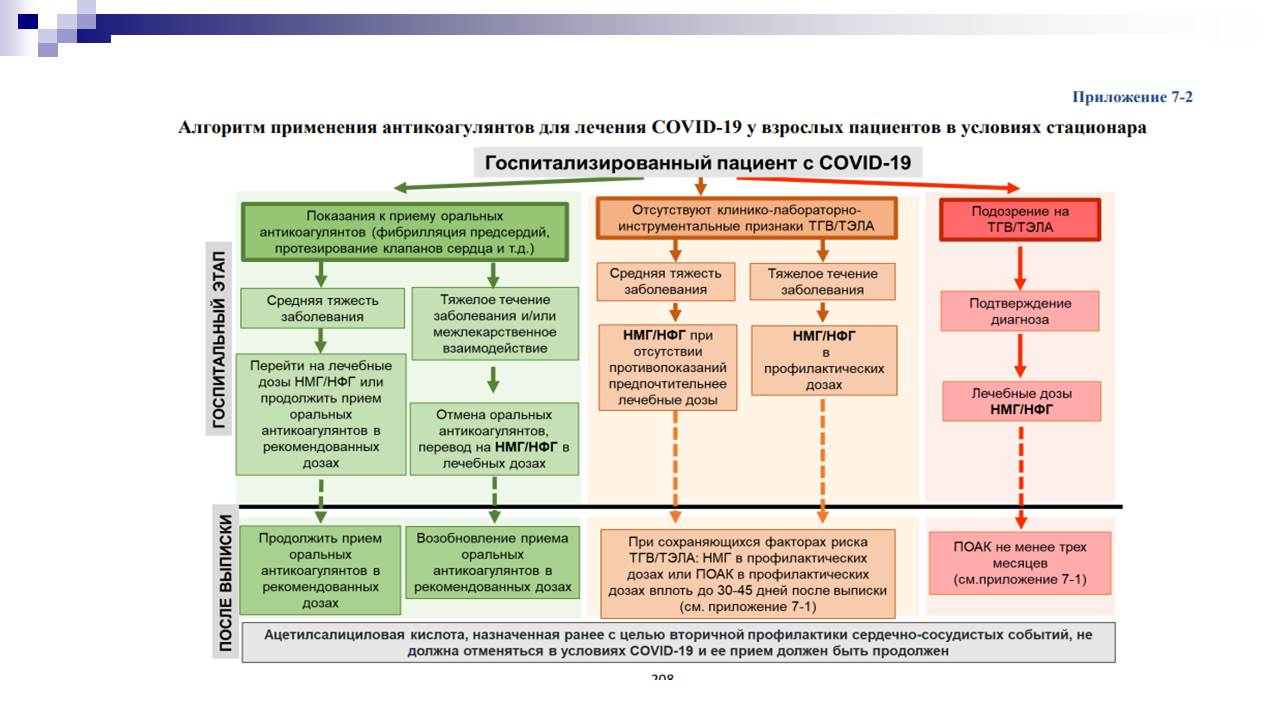 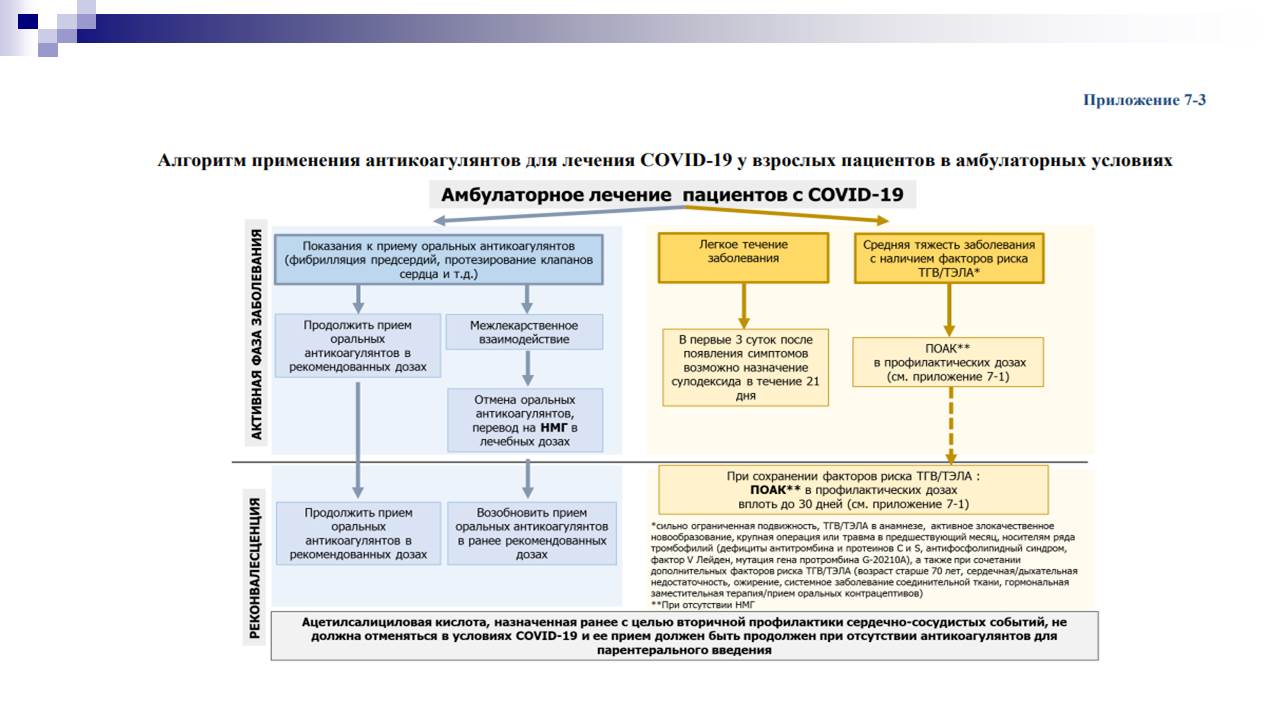 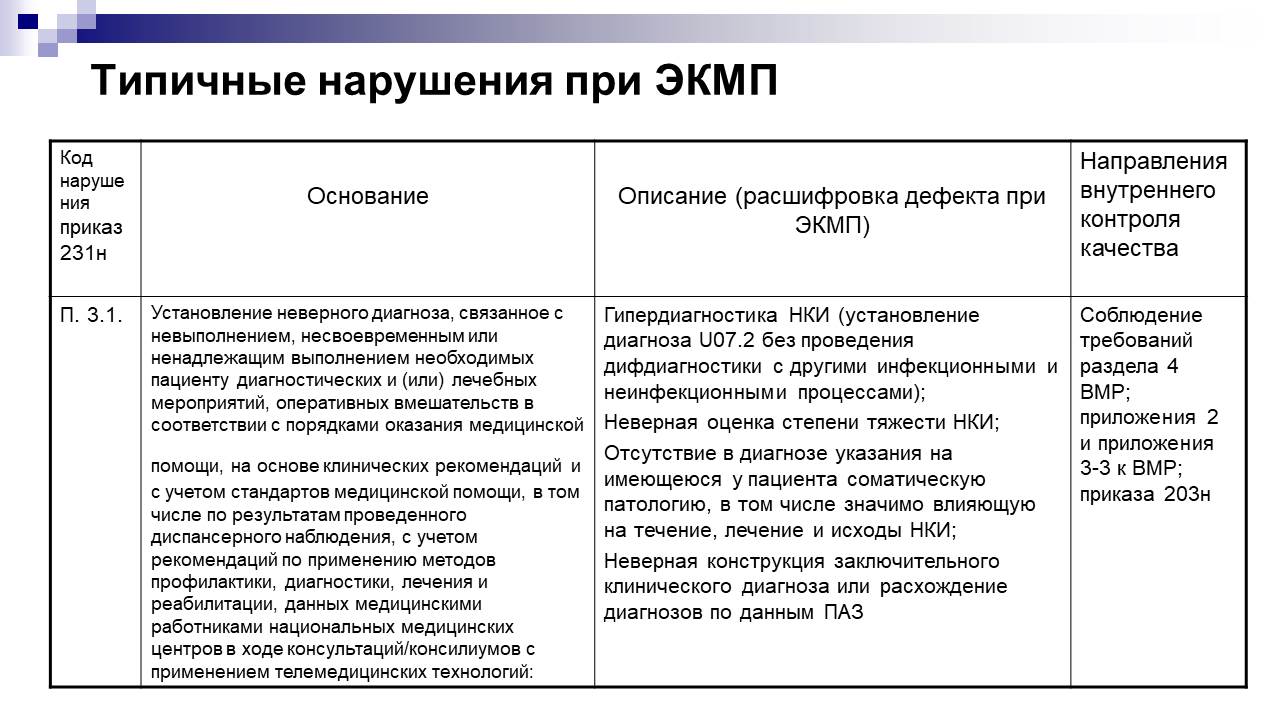 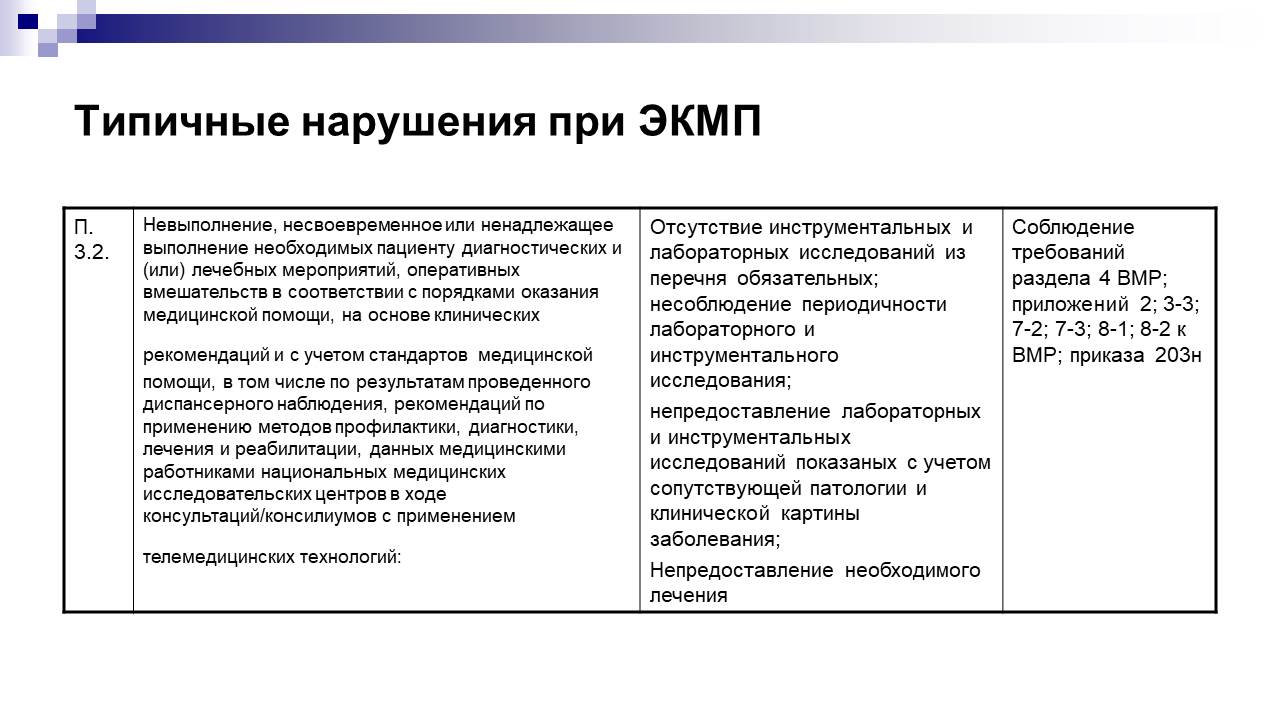 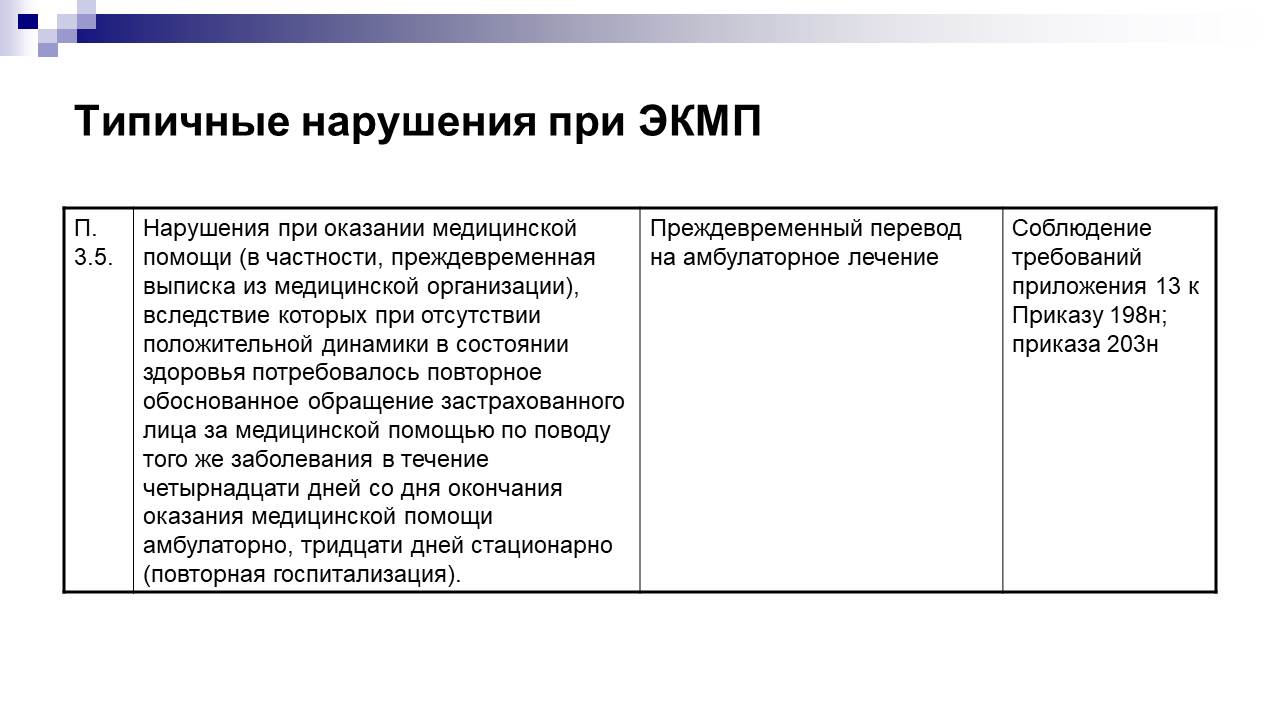 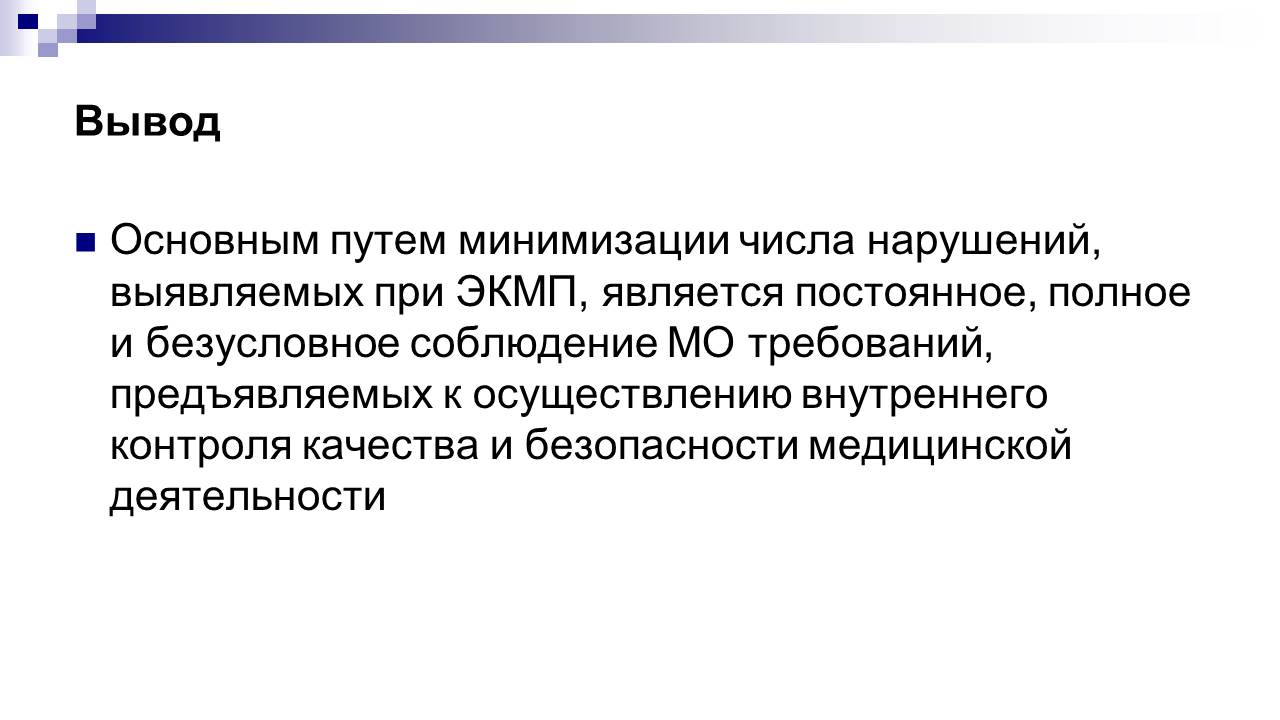 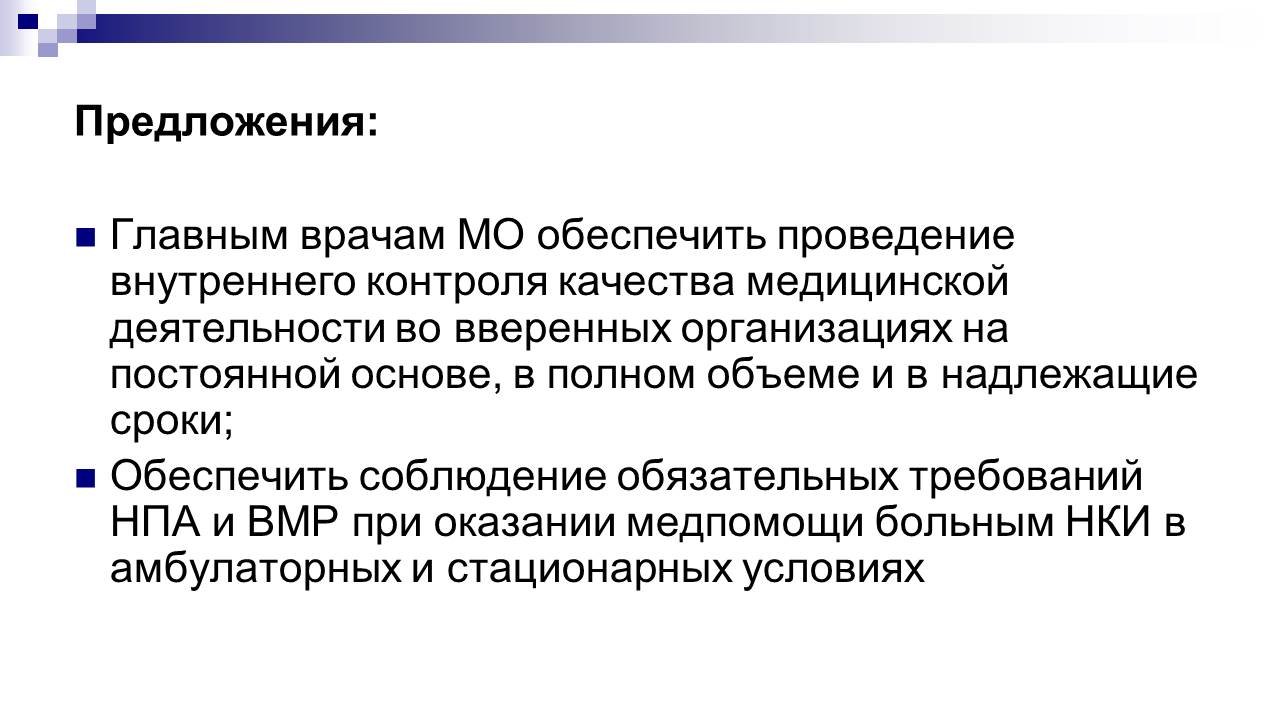 По третьему вопросу: О результатах повторных экспертиз качества медицинской помощи, проведенных по случаям оказания медицинской помощи застрахованным лицам с заболеванием новой коронавирусной инфекцией COVID-19 в условиях круглосуточного стационара, в том числе с летальным исходом за 9 месяцев 2022 года выступил заместитель директора ХКФОМС Волошенко Е.Б.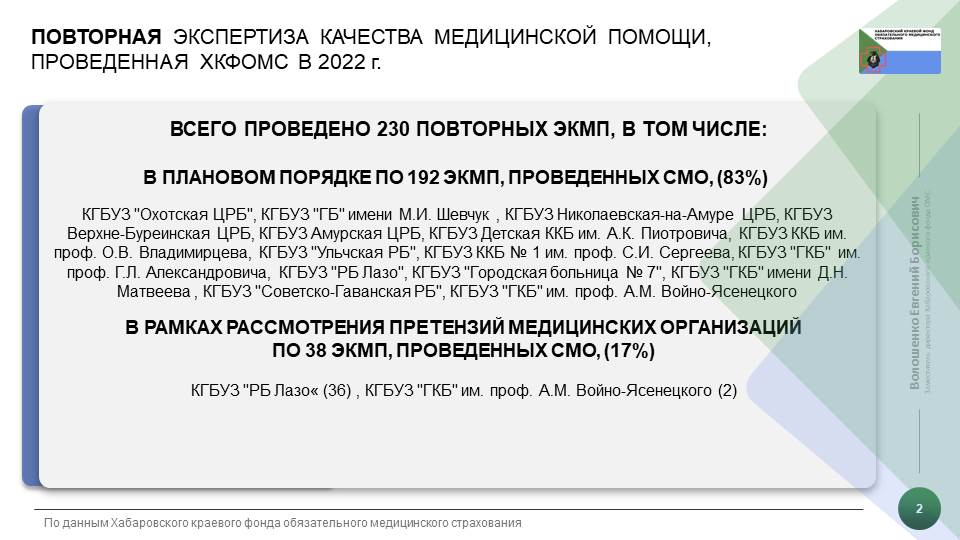 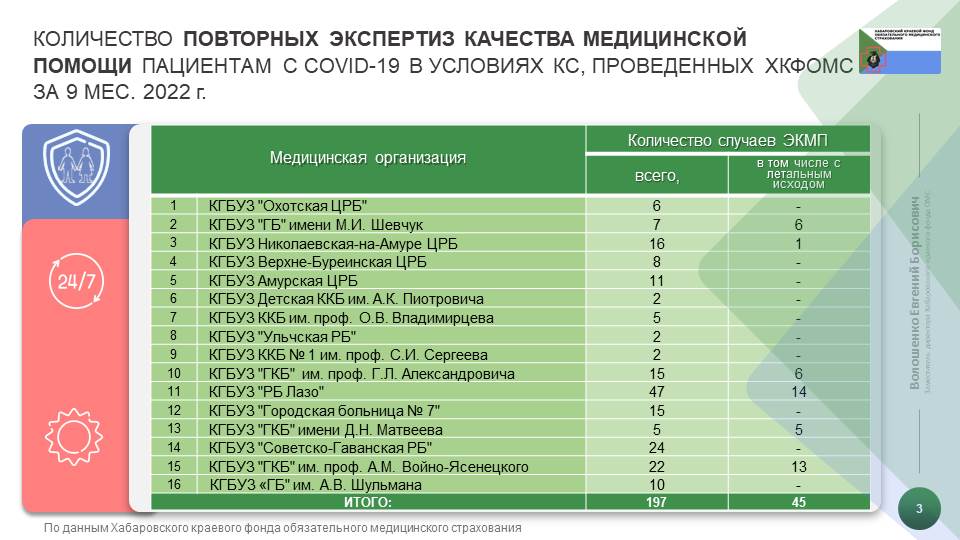 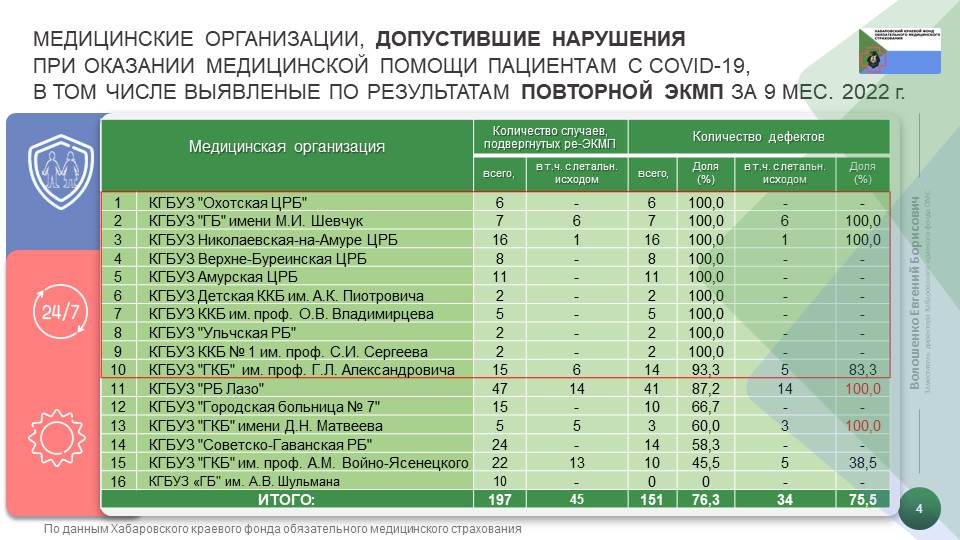 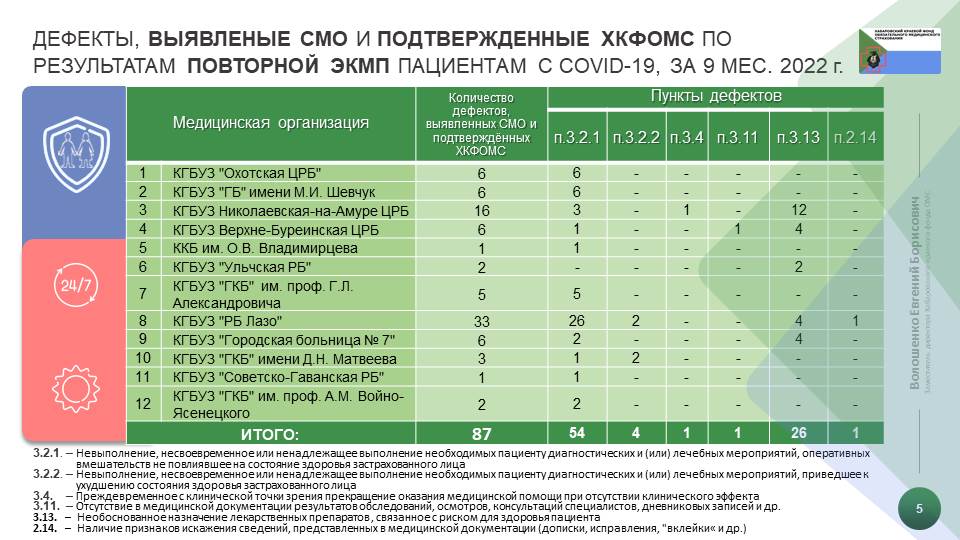 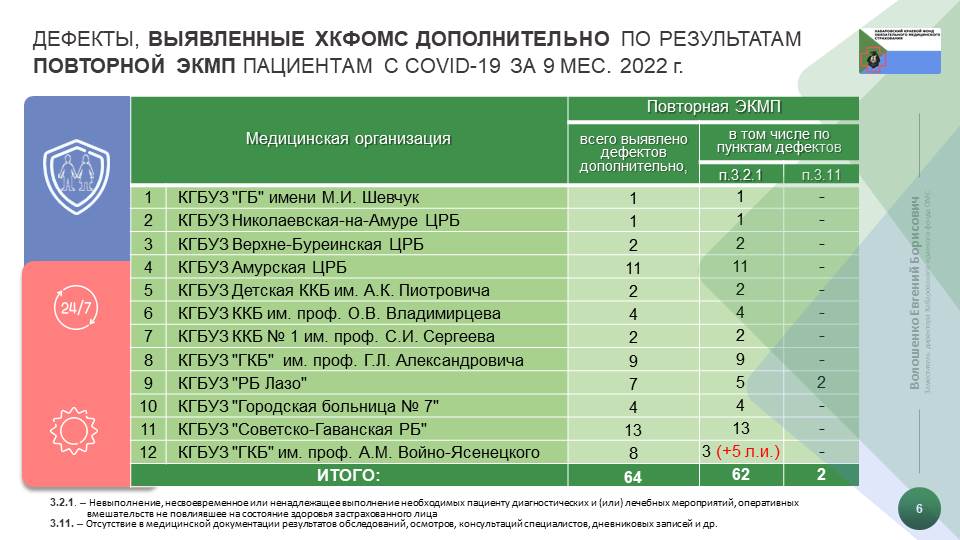 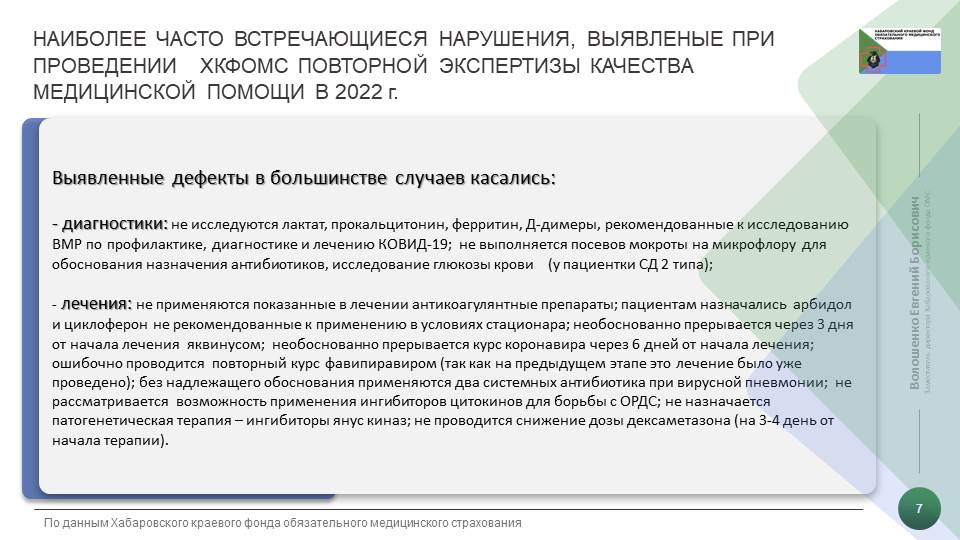 По результатам заседания Координационного совета, с учетом предложений министерства здравоохранения Хабаровского края  принято решение:1. Министерству здравоохранения Хабаровского края (Бойченко Ю.Я.):1.1. Усилить ведомственный контроль над соблюдением краевыми государственными медицинскими организациями временных методических рекомендаций "Профилактика, диагностика и лечение новой коронавирусной инфекции (COVID-19)", утвержденных Министерством здравоохранения Российской Федерации (далее – Методические рекомендации).Срок: постоянно.1.2. На основании информации, представляемой  Хабаровским краевым фондом обязательного медицинского страхования и  Хабаровским филиалом АО «Страховая компания «СОГАЗ-Мед» о  нарушениях, выявляемых при проведении  экспертиз качества медицинской помощи, проведенных по случаям оказания медицинской помощи застрахованным лицам с заболеванием новой коронавирусной инфекцией COVID-19 (далее – ЭКМП), проводить анализ причин, препятствующих исполнению медицинскими организациями края Методических рекомендаций и  представлять его результаты Председателю Координационного совета.Срок: ежемесячно.2. Хабаровскому краевому фонду обязательного медицинского страхования (Пузакова Е.В.):2.1. Продолжить совместно с Хабаровским филиалом АО «Страховая компания «СОГАЗ-Мед» контроль объемов, сроков, качества и условий предоставления медицинской помощи застрахованным лицам с заболеванием новой коронавирусной инфекцией COVID-19.Срок: постоянно.2.2. Представлять в министерство здравоохранения Хабаровского края обобщённую информацию, сформированную  на основании сведений о результатах ЭКМП, проведенных Хабаровским филиалом АО «Страховая компания «СОГАЗ-Мед» и повторных ЭКМП, проведенных ХКФОМС. Срок: ежемесячно.3. Руководителям медицинских организаций, участвующих в реализации программы ОМС на территории Хабаровского края, и осуществляющих оказание медицинской помощи застрахованным лицам с заболеванием новой коронавирусной инфекцией COVID-19:3.1. Обеспечить неукоснительное соблюдение Методических рекомендаций.Срок: постоянно.3.2. Рекомендовать в рамках проведения внутреннего контроля над оказанием медицинской помощи застрахованным лицам с заболеванием новой коронавирусной инфекцией COVID-19 использовать чек-листы, применяемые  страховой медицинской организацией при проведении ЭКМП указанных случаев.Срок: постоянно.3.3. Обеспечить формирование и направление в страховую медицинскую организацию и Хабаровский краевой фонд ОМС Планов мероприятий по устранению дефектов  оказания медицинской помощи, выявленных в ходе контрольно-экспертных мероприятий (ЭКМП и ре-ЭКМП). Срок: постоянно.4. Хабаровскому филиалу АО «Страховая компания «СОГАЗ-Мед» (Лазерко Н.А.):4.1. Рекомендовать экспертам качества анализировать результаты внутреннего контроля, проводимого медицинскими организациями по случаям медицинской помощи застрахованным лицам с заболеванием новой коронавирусной инфекцией COVID-19 по чек-листам, применяемым  страховой медицинской организацией при проведении ЭКМП, указанных случаев.  Срок: постоянно.4.2. Обеспечить по результатам ЭКМП проведение анализа причин, препятствующих исполнению медицинскими организациями Методических рекомендаций с представлением результатов анализа в адрес министерства здравоохранения Хабаровского края и Хабаровского краевого фонда ОМС.Срок: ежемесячно.4.3. Продолжить контроль над формированием и направлением медицинскими организациями Планов мероприятий по устранению дефектов  оказания медицинской помощи, выявленных в ходе ЭКМП, в страховую медицинскую организацию.Срок: постоянно.4.4. Обеспечить информирование министерства здравоохранения Хабаровского края  и Хабаровского краевого фонда ОМС о результатах ЭКМП.Срок: ежемесячно.Секретарь                                                                                   Е.Б. Волошенко № п/пВремяТемы выступленияДокладчик116.00-16.20О результатах экспертиз качества медицинской помощи, проведенных по случаям оказания медицинской помощи застрахованным лицам с заболеванием новой коронавирусной инфекцией COVID-19 в условиях круглосуточного стационара, в том числе с летальным исходом за 9 месяцев 2022 года.ЛазеркоНелли АлександровнаДиректор Хабаровского филиала АО «Страховая компания «СОГАЗ-Мед»216.20-16.40Внутренний контроль и экспертиза качества при оказании медицинской помощи пациентам с НКИ. Пути оптимизации.Кузнецова Анна Валерьевнаглавный врач КГБУЗ "Центр по профилактике и борьбе со СПИД и инфекционным заболеваниям" министерства здравоохранения Хабаровского края, к.м.н., главный внештатный специалист по инфекционным болезням316.40-16.50О результатах повторных экспертиз качества медицинской помощи, проведенных по случаям оказания медицинской помощи застрахованным лицам с заболеванием новой коронавирусной инфекцией COVID-19 в условиях круглосуточного стационара, в том числе с летальным исходом за 9 месяцев 2022 года.Волошенко Евгений Борисовичзаместитель директора по организации ОМС416.50-17.10Информация главных врачей медицинских организаций, допустивших набольшее число нарушений, выявленных при проведении   экспертиз качества медицинской помощи по случаям оказания медицинской помощи застрахованным лицам с заболеванием новой коронавирусной инфекцией COVID-19 за 9 месяцев 2022 года. Мероприятия по их устранению и недопущению.Главные врачи медицинских организаций 517.10-17.30Заключительное слово.Веселов Алексей Викторовичзаместитель министра здравоохранения Хабаровского края 